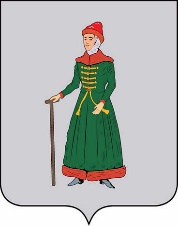 ДУМАСТАРИЦКОГО МУНИЦИПАЛЬНОГО ОКРУГАТВЕРСКОЙ  ОБЛАСТИРЕШЕНИЕ22.02.2024                                          г. Старица                                       № 152О внесении изменений в решение Думы Старицкого муниципального округа Тверской области от 14.02.2023 № 93 «Об утверждении Положенияо муниципальном земельном  контроле на территории Старицкого муниципального округа  Тверской области»В соответствии со статьей 72 Земельного кодекса Российской Федерации, Федеральным законом от 06.10.2003 № 131-ФЗ «Об общих принципах организации местного самоуправления в Российской Федерации», Федеральным законом от 31.07.2020 № 248-ФЗ «О государственном контроле (надзоре) и муниципальном контроле в Российской Федерации», руководствуясь Уставом Старицкого муниципального округа Тверской области, учитывая рекомендации Министерства имущественных и земельных отношений Тверской области, Дума Старицкого муниципального округа Тверской области РЕШИЛА:1. Внести в решение Думы Старицкого муниципального округа Тверской области от 14.02.2023 № 93 «Об утверждении Положения о муниципальном земельном  контроле на территории Старицкого муниципального округа Тверской области» (далее – решение) следующие  изменения:Дополнить Приложение № 2 «Индикаторы риска нарушения обязательных требований земельного законодательства при осуществлении  муниципального земельного контроля» к решению  пунктом 6 следующего содержания:«6. Зарастание земель сельскохозяйственного назначения древесно-кустарниковой  растительностью и (или) сорной растительностью (в том числе борщевиком Сосновского).».	2. Настоящее решение вступает в силу со дня его официального опубликования в газете «Старицкий вестник» и подлежит размещению на официальном сайте Администрации Старицкого муниципального округа Тверской области в информационно-телекоммуникационной сети Интернет.3. Контроль за исполнением настоящего решения возложить на постоянную депутатскую комиссию Думы Старицкого муниципального округа Тверской области по экономике и финансам (М.С. Мусатов).Председатель ДумыСтарицкого муниципального округа                                                   Н.В. АндрееваЗаместитель Главы Администрации Старицкого муниципального округа                                                   О.Г. Лупик